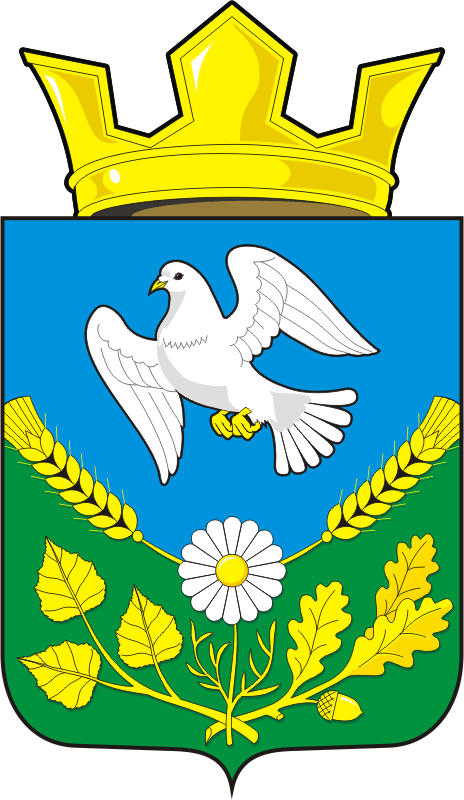 АДМИНИСТРАЦИЯ НАДЕЖДИНСКОГО СЕЛЬСОВЕТА САРАКТАШСКОГО РАЙОНА ОРЕНБУРГСКОЙ ОБЛАСТИП О С Т А Н О В Л Е Н И Еот 23.01.2020                               с. Надеждинка                                      № 4-п«Об утверждении схем водоснабжениямуниципального образования Надеждинский сельсовет Саракташского района Оренбургской области»В соответствии с Федеральным законом от 06.10.2003 № 131-ФЗ       «Об общих принципах организации местного самоуправления в Российской Федерации»,  Федеральным Законом от 07.12.2011 г. № 416-ФЗ «О водоснабжении и водоотведении» и  в связи с окончанием срока действия:      1.Утвердить прилагаемую схему водоснабжения муниципального образования Надеждинский сельсовет.       2. Считать утратившим силу постановление главы администрации муниципального образования Надеждинский сельсовет от 24.03.2014 № 12-п «Об утверждении схем водоснабжения муниципального образования Надеждинский сельсовет».       3.Настоящее постановление обнародовать на территории сельсовета   и разместить на официальном сайте муниципального образования Надеждинского сельсовета в сети Интернет.Глава администрации МО Надеждинский сельсовет:                    ___________________О.А.ТимкоСХЕМАВОДОСНАБЖЕНИЯ    МО НАДЕЖДИНСКИЙСЕЛЬСОВЕТОбщие положенияОснованием для разработки схемы водоснабжения   МО Надеждинский сельсовет Саракташского муниципального района являются:Федеральный закон от 07 .12.2011 № 416-ФЗ « О водоснабжении и водоотведении»;постановление Администрации МО Надеждинский сельсовет № 49 -п от 23.12.2013 г. «Об утверждении графика разработки и утверждения схемы водоснабжения муниципального образования Надеждинский сельсовет Саракташского района Оренбургской области»;Федеральный закон от 30.12.2004 г. № 210-ФЗ «Об основах регулирования тарифов организаций коммунального комплекса»	Правила определения и предоставления технических условий подключения объекта , капитального строительства к сетям инженерно-технического обеспечения», утвержденных постановлением Правительства РФ от 13.02.2006г. № 83,	:Водный кодекс Российской Федерации.	Генеральный план МО Надеждинский сельсовет.  II. Состав схемы водоснабжения   МО Надеждинский сельсовет на период до 2027 г.Разработанная схема водоснабжения   сельского поселения включает в себя:1.  Общие  положения	 Цели и задачи разработки схемы водоснабжения  Общую характеристику сельского поселения.	 Принципиальная схема водоснабжения с.Надеждинка, с.Яковлевка Саракташского района5. Графическая часть схемы холодного водоснабжения.	 6. Существующее	положение в сфере холодного водоснабжения с.Надеждинка, с.Яковлевка. 7.Существующе положение в сфере водоотведения	 8. Расчетные расходы воды	 9. Предложения реконструкции и технического перевооружения источников водоснабжения и  10. Перспективное потребление ресурсов в сфере водопотребления  административных границах поселения	 III. Цели и задачи разработки схемы водоснабжения МО Надеждинский сельсовет         Схема включает первоочередные мероприятия по созданию и развитию централизованных систем водоснабжения, повышению надежности функционирования этих систем, обеспечению комфортных и безопасных условий для проживания в Надеждинском сельском поселении, обеспечению надежного водоснабжения   наиболее экономичным способом при минимальном воздействии на окружающую среду, а также экономического стимулирования развития систем водоснабжения и водоотведения, внедрения энергосберегающих технологий. Основными задачами при разработке схемы водоснабжения  сельского поселения на период до 2027 г. являются:	 1.Обследование системы водоснабжения  и анализ существующей ситуации в водоснабжении сельского поселения;	 2.Выбор оптимального варианта развития водоснабжения   и основные рекомендации по развитию системы водоснабжения   сельского поселения до 2027 года.	 Водоснабжающая организация определяется схемой водоснабжения. Мероприятия по развитию системы водоснабжения, предусмотренные настоящей схемой, включаются в инвестиционную программу водоснабжающей организации и, как следствие, могут быть включены в соответствующий тариф организации коммунального комплекса.	 IV. Краткие сведения о географическом положении и     природных условиях	        МО Надеждинский сельсовет находится в центральной части Оренбургской области  в границах Саракташского  района. Площадь поселения , численность населения 596 человек, в состав сельсовета входят три населённых пункта: с. Надеждинка, с. Яковлевка, х. Туркестан. Климат умеренно-континентальный, характеризующийся средним увлажнением, с жарким  летом и умеренно холодной  зимой.   Среднегодовая   многолетняя  температура воздуха составляет 5.8оС. Самым теплым месяцем является июль, средняя температура которого колеблется в пределах 28-35°С. Средняя многолетняя температура зимы  составляет (-)13о-(-) 17,7°С. Число дней с отрицательной температурой во все часы суток – 93. V.Существующее положение в сфере холодного водоснабжения с.Надеждинка, с.Яковлевка.1.Ресурсоснабжающей организацией в сфере холодного водоснабжения является общество с ограниченной ответственностью «Колос.2.В качестве источника хозяйственно-питьевого водоснабжения с.Надеждинка, с.Яковлевка приняты подземные воды. Отбор воды осуществляется из артскважин в индивидуальных жилых домах.               В административном отношении водозаборы для добычи подземных вод используемых для целей питьевого и хозяйственно –бытового водоснабжения с.Надеждинка, с.Яковлевка расположены в Саракташском районе Оренбургской области.        Общество с ограниченной ответственностью «Колос» имеет 1 водозабор для водоснабжения с. Надеждинка. Глубина скважины , пробурена в период 1986г., две скважины глубиной . в 2012г. Общество с ограниченной ответственностью «Колос» имеет 1 водозабор для водоснабжения с. Яковлевка. Глубина скважины 45 м, пробурена в период 1984 г. Качество воды в скважине для питьевого и хозяйственно-бытового водоснабжения с.Надеждинка, с.Яковлевка по химическим и бактериологическим показателям отвечает требованиям СанПиН 2.1.4. 1074-01 «Питьевая вода. Гигиенические требования к качеству воды централизованных систем питьевого водоснабжения. Контроль качества».  Водохозяйственный баланс водоиспользования, составленный на основе отраслевых индивидуальных норм водопотребления.VI. Расчетные расходы водыРасчетное водопотребление включает:   1.Расход воды на хозяйственно-питьевые нужды населения;         2.Расход воды на поливку приусадебных участков;         3.Расход воды на противопожарные нужды.      Нормативы потребления коммунальной услуги по холодному водоснабжению и водоотведению установлены Администрацией Оренбургской области в соответствии со статьей 157 Жилищного кодекса Российской федерации, постановлением Правительства Российской Федерации от 23 мая 2006 года № 306 «Об утверждении Правил установления и определения нормативов потребления коммунальных услуг». Постановление Правительства Оренбургской области от 17 августа . N 686-п "Об утверждении нормативов потребления коммунальных услуг на территории Оренбургской области"	 Приложение N1 к постановлению Правительства области от 17 августа . N 686-пНормативы  потребления  водоснабженияНормативыпотребления коммунальных услуг по холодному водоснабжению при использовании земельного участка и надворных построек  VIII.Предложения реконструкции и технического перевооружения источниковводоснабжения   Средний износ трубопроводов водоснабжения в поселении составляет 80 %. Для решения данной задачи необходима модернизация водопроводных и канализационных сетей - замена ветхих асбесто-цементных  труб на полиэтиленовые. Всего в с.Надеждинка протяженность водопроводных сетей составляет 8  км. Изношенность стальных труб является причиной недопоставки холодной воды потребителям.  Всего в с.Яковлевка протяженность водопроводных сетей составляет 4  км. Изношенность стальных труб является причиной недопоставки холодной воды потребителям.  Объем необходимых капитальных вложений в строительство, реконструкцию и модернизацию систем водоснабжения и водоотведения – 88 000 тыс. руб. Перечень объектов с.НадеждинкаПеречень объектов с.Яковлевка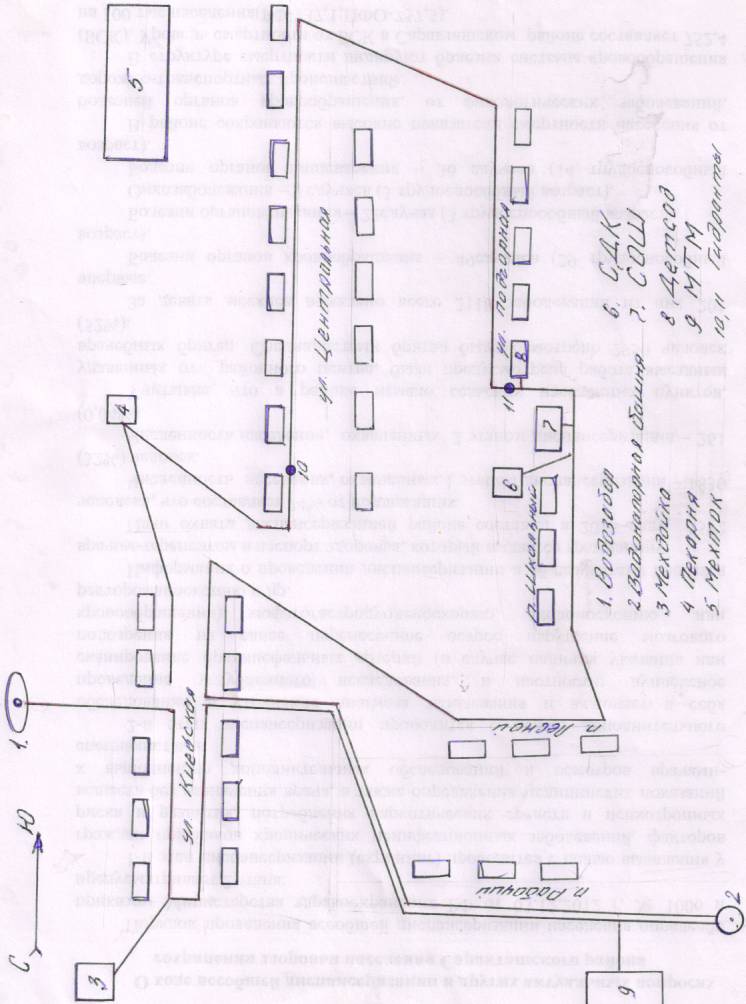 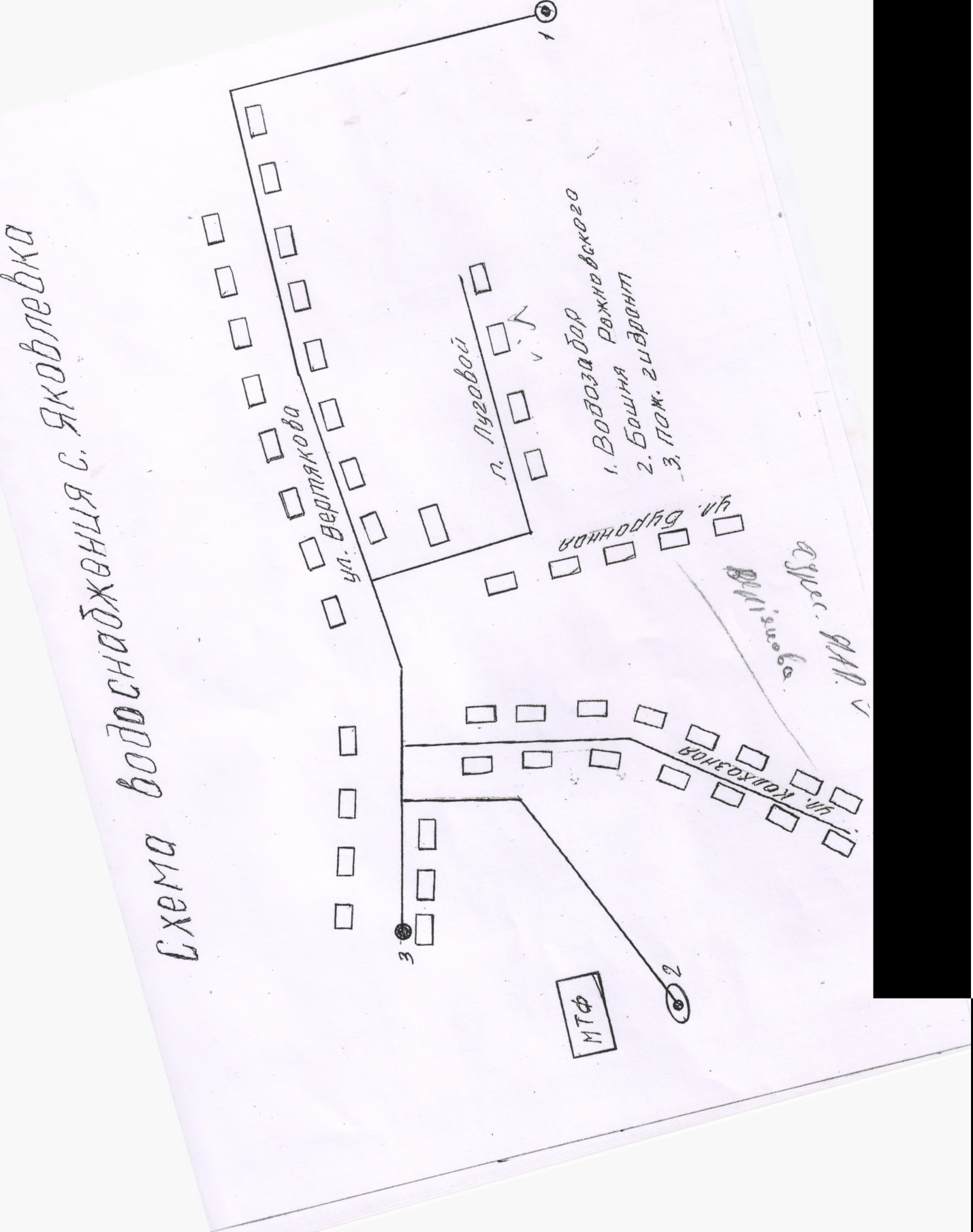 Разослано: прокуратуре, администрации МО Саракташский район, в дело.НаименованиеНаселенного пунктаобъемобъемнаселениенаселениеБюджетныеорганизацииБюджетныеорганизацииПрочиепотребителиПрочиепотребителиПотериНаименованиеНаселенного пунктаМ.куб/сутТыс.м.куб/годМ.куб/сутТыс.м.куб/годБюджетныеорганизацииБюджетныеорганизацииПрочиепотребителиПрочиепотребителиПотериМ.куб/сутТыс.м.куб/годМ.куб/сутТыс.м.куб/годМ.куб/сутТыс.м.куб/годМ.куб/сутТыс.м.куб/годПотерис. Надеждинка7226,35219145,162,2с.Яковлевка6216,342962,3--МО Надеждинский сельсоветМО Надеждинский сельсоветМО Надеждинский сельсоветМО Надеждинский сельсовет№ п/пЦели использования водыЕдиница измеренияНорматив в месяц1234 1 На полив земельного участкаКуб.метров на 1кв.метр0,2622На водоснабжение и приготовление пищи для сельхоз.животных, в том числе.2.1Коровы молочныеКуб.метров на 1 голову3,02.2Коровы мясныеКуб.метров на 1 голову2,12.3Быки, нетелиКуб.метров на 1 голову1,52.4Молодняк КРСв возрасте до 2-х летКуб.метров на 1 голову0,92.5Телята в возрасте до 6-ти месяцевКуб.метров на 1 голову0,62.6Лошади рабочие, верховые, рысистые и некормящие маткиКуб.метров на 1 голову1,82.7Лошади племенные и кормящиеКуб.метров на 1 голову2,42.8Жеребцы-производителиКуб.метров на 1 голову2,1 2.9Жеребята в возрасте до 1,5 летКуб.метров на 1 голову1,36 3Овцы взрослыеКуб.метров на 1 голову0,33.1Молодняк овецКуб.метров на 1 голову0,183.2Хряки-производители, матки взрослыеКуб.метров на 1 голову0,73.3Свиноматки с поросятамиКуб.метров на 1 голову1,83.4Свиноматки супоросые,холостыеКуб.метров на 1 голову0,73.5Поросята-отъемышиКуб.метров на 1 голову0,153.6Ремонтантный молоднякКуб.метров на 1 голову0,43.7Свиньи на откормеКуб.метров на 1 голову0,43.8КурыКуб.метров на 1 голову0,033.9ИндейкиКуб.метров на 1 голову0,044.0Утки, гусиКуб.метров на 1 голову0,064.1Норки, соболиКуб.метров на 1 голову0,094,2Лисы и песцыКуб.метров на 1 голову0,354.3КроликиКуб.метров на 1 голову0,09с. Надеждинка ул. Центральная 6с. Надеждинка ул. Центральная 6/2с. Надеждинка ул. Центральная 8/1с. Надеждинка ул. Центральная 9с. Надеждинка ул. Центральная 10, кв.1с. Надеждинка ул. Центральная 11с. Надеждинка ул. Центральная 12с. Надеждинка ул. Центральная 15с. Надеждинка ул. Центральная 17с. Надеждинка ул. Центральная 20с. Надеждинка ул. Центральная 21с. Надеждинкаул. Центральная 22с. Надеждинкаул. Центральная 26с. Надеждинкаул. Центральная 28с. Надеждинкаул. Центральная 35с. Надеждинкаул. Центральная 36с. Надеждинкаул. Центральная 40с. Надеждинкаул. Центральная 41с. Надеждинкаул. Центральная 46с. Надеждинкаул. Центральная 50с. Надеждинкаул.  Центральная 51с. Надеждинкаул.  Центральная 53с. Надеждинкаул.  Центральная 54с. Надеждинкаул.  Центральная 55 (ООО «Колос»)с. Надеждинкаул.  Центральная 56с. Надеждинкаул.  Центральная 57 (Надеждинский ДК)с. Надеждинкаул.  Центральная 59 а (Магазин «Пятерочка»)с. Надеждинкаул.  Центральная 60с. Надеждинкаул.  Центральная 62с. Надеждинкаул.  Центральная 65с. Надеждинкаул.  Центральная 68с. Надеждинкаул.  Центральная 70с. Надеждинкаул.  Центральная 72с. Надеждинкаул.  Центральная 76с. Надеждинкаул.  Центральная 78с. Надеждинкаул.  Центральная 80с. Надеждинкаул.  Киевская 1с. Надеждинкаул. Киевская 2с. Надеждинкаул. Киевская 3с. Надеждинкаул. Киевская 9с. Надеждинкаул. Киевская 10с. Надеждинкаул.  Киевская 12с. Надеждинкаул.  Киевская 15с. Надеждинкаул.  Киевская 16с. Надеждинкаул.  Киевская 18с. Надеждинкаул.  Киевская 19 с. Надеждинкаул.  Киевская 22с. Надеждинкаул. Киевская 23 (Надеждинский ФАП)с. Надеждинкаул.  Киевская 26с. Надеждинкаул.  Киевская 27с. Надеждинкаул.  Киевская 28с. Надеждинкаул. Киевская 29с. Надеждинкаул. Киевская 31с. Надеждинкапер. Школьная,1 (МОБУ Надеждинская СОШ)с. Надеждинкапер. Рабочий 4 (МТМ)с. Надеждинкаул. Подгорная 1, кв.1 с. Надеждинка ул.  Подгорная 1, кв.2с. Надеждинка ул. Подгорная 2, кв.1с. Надеждинкаул.Подгорная 2, кв.2с. Надеждинкаул. Подгорная 3, кв.1с. Надеждинкаул.Подгорная 3, кв.2с. Надеждинкаул.Подгорная 4, кв.1с. Надеждинкаул.Подгорная 4, кв.2с. Надеждинкаул.Подгорная 5, кв.1с. Надеждинкаул.Подгорная 5, кв.2с. Надеждинкаул.Подгорная 6, кв.1с. Надеждинкаул.Подгорная 6, кв.2с. Надеждинкаул.Подгорная 7, кв.1с. Надеждинкаул.Подгорная 7, кв.2с. Надеждинкаул. Подгорная 8, кв.1с. Надеждинкаул. Подгорная 8, кв.2с. Надеждинкаул. Подгорная 9, кв.1с. Надеждинкаул. Подгорная 9, кв.2с. Надеждинкаул.Подгорная 10, кв.1с. Надеждинкаул. Подгорная 10, кв.2с. Надеждинкаул. Подгорная 11, кв.1с. Надеждинка ул. Подгорная 11, кв.2с. Надеждинкаул.  Подгорная 12, кв.1  с. Надеждинкаул. Подгорная 12, кв.2  с. Надеждинкаул. Подгорная 13, кв.1  с. Надеждинкаул. Подгорная 13, кв.2   с. Надеждинкаул.Подгорная 14, кв.1с. Надеждинкаул.Подгорная 14, кв.2с. Надеждинкаул. Подгорная 15, кв.1   с. Надеждинка ул. Подгорная 15, кв.2с. Надеждинкаул. Подгорная 16, кв.1  с. Надеждинкаул. Подгорная 16, кв.2  с. Надеждинкаул.  Подгорная 17, кв.1  с. Надеждинкаул. Подгорная 17, кв.2   с. Надеждинкаул. Подгорная 18 (Дошкольная группа МОБУ Надеждинская СОШ)с. Яковлевка ул. Вертякова 3,кв. 1с. Яковлевка ул. Вертякова 5,кв. 1с. Яковлевка ул. Вертякова 7с. Яковлевка ул. Вертякова 11с. Яковлевка ул. Вертякова 17с. Яковлевка ул. Вертякова 23/1 (Магазин «ИП Андреева»)с. Яковлевка ул. Вертякова 23/3с. Яковлевка ул. Вертякова 24 (Яковлевский ФАП)с. Яковлевка ул. Вертякова 29с. Яковлевка ул. Колхозная 3с. Яковлевка ул. Колхозная 9с. Яковлевка ул. Колхозная 17с. Яковлевка ул. Колхозная 19с. Яковлевка ул. Колхозная 27с. Яковлевка ул. Колхозная 35с . Яковлевкаул. Колхозная 37с. Яковлевкапер. Луговой 2с. Яковлевкапер. Луговой 4с. Яковлевкаул.Буранная 1с. Яковлевкаул.Буранная 3с. Яковлевкаул. Буранная 4с. Яковлевкаул. Буранная 7